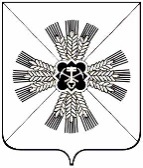 РОССИЙСКАЯ ФЕДЕРАЦИЯКЕМЕРОВСКАЯ ОБЛАСТЬПРОМЫШЛЕННОВСКИЙ МУНИЦИПАЛЬНЫЙ ОКРУГСОВЕТ НАРОДНЫХ ДЕПУТАТОВПРОМЫШЛЕННОВСКОГО МУНИЦИПАЛЬНОГО ОКРУГА1-й созыв, 6-е заседаниеРЕШЕНИЕот 26.03.2020 № 100пгт. ПромышленнаяО признании утратившими силу решения Совета народных депутатов Промышленновского муниципального районаВ целях приведения нормативных правовых актов в части регулирования бюджетного процесса, в соответствие с действующим законодательством, руководствуясь Бюджетным кодексом Российской Федерации, Законом Кемеровской области – Кузбасса от 05.08.2019 № 68-ОЗ «О преобразовании муниципальных образований», Уставом муниципального образования Промышленновский муниципальный округ Кемеровской области - Кузбасса, Совет народных депутатов Промышленновского муниципального округаРЕШИЛ:Признать утратившими силу:- решение Совета народных депутатов Промышленновского муниципального района от 27.06.2017 № 304 «Об утверждении Порядка предоставления иных межбюджетных трансфертов из бюджета Промышленновского муниципального района бюджетам городского и сельских поселений  Промышленновского муниципального района»;- решение Совета народных депутатов Промышленновского муниципального района от 27.06.2017 № 305 «Об утверждении методики расчета и  предоставления дотаций бюджетам поселений (образованных за счет собственных доходов Промышленновского муниципального района) и методики распределения дотаций бюджетам поселений (за счет средств  областного бюджета) на  выравнивание бюджетной обеспеченности из бюджета Промышленновского муниципального района».2. Настоящее решение подлежит обнародованию на официальном сайте администрации Промышленновского муниципального округа в сети Интернет. 3. Контроль за исполнением настоящего решения возложить на комитет по вопросам экономики, бюджета, финансам, налоговой политики (В.Н. Васько).4. Настоящее решение вступает в силу с даты подписания.  Председатель Совета народных депутатовПромышленновского муниципального округа                         Е.А. ВащенкоГлаваГлаваПромышленновского муниципального округаПромышленновского муниципального округа                    Д.П. Ильин                    Д.П. Ильин